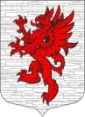 СОВЕТ ДЕПУТАТОВМУНИЦИПАЛЬНОГО ОБРАЗОВАНИЯЛОПУХИНСКОЕ СЕЛЬСКОЕ ПОСЕЛЕНИЕМО ЛОМОНОСОВСКИЙ МУНИЦИПАЛЬНЫЙ РАЙОНЛЕНИНГРАДСКОЙ ОБЛАСТИтретий созыв12 ноября 2015года                                                                         д. ЛопухинкаРЕШЕНИЕ № 88Об утверждении Положения «О порядке бесплатного предоставления в собственность граждан земельных  участков для индивидуального жилищного строительства на территории муниципального образования Лопухинское сельское поселение муниципального образования Ломоносовский муниципальный район Ленинградской области».В соответствии с Федеральным законом от 06.10.2003 № 131-ФЗ "Об общих принципах организации местного самоуправления в Российской Федерации", Земельным кодексом Российской Федерации, областным законом от 14 октября 2008 года № 105-оз "О бесплатном предоставлении отдельным категориям граждан земельных участков для индивидуального жилищного строительства на территории Ленинградской области", Уставом муниципального образования Лопухинское сельское поселение, в целях реализации полномочий органов местного самоуправления в сфере земельных правоотношений, повышения эффективности использования земель на территории муниципального образования Лопухинское сельское поселение совет депутатов муниципального образования Лопухинское сельское поселение Решил:Утвердить Положение «О порядке бесплатного предоставления в собственность граждан земельных участков для индивидуального жилищного строительства на территории муниципального образования Лопухинское сельское поселение муниципального образования Ломоносовский муниципальный район Ленинградской области». (Приложение №1).Разместить  настоящее решение (обнародовать) на официальном сайте МО Лопухинское сельское поселение в информационно-телекоммуникационной сети Интернет.Настоящее решение вступает в силу со дня опубликования (обнародования).Заместитель председателя Совета депутатов МО Лопухинское сельское поселение		              	       З.И. РусановаУТВЕРЖДЕНО                                                                                                                      решением совета депутатов                                                                   МО  Лопухинское сельское поселение                                                                            от 12.11.2015 года №88                                                                                       (Приложение № 1) Положение о порядке бесплатного предоставления в собственность граждан земельных участков для индивидуального жилищного строительства на территории муниципального образования Лопухинское сельское поселение Ломоносовского муниципального района Ленинградской области1. Общие положения1.1. Настоящее Положение разработано в соответствии с областным законом Ленинградской области от 14.10.2008 N 105-оз "О бесплатном предоставлении отдельным категориям граждан земельных участков для индивидуального жилищного строительства на территории Ленинградской области" (с изменениями и дополнениями) (далее - Областной закон) и распространяет свое действие на случаи бесплатного предоставления в собственность граждан земельных участков, расположенных на территории муниципального образования Лопухинское сельское поселение Ломоносовского муниципального района Ленинградской области, из земель, находящихся в муниципальной собственности или государственная собственность на которые не разграничена, для осуществления индивидуального жилищного строительства.1.2. Для целей настоящего положения под земельным участком понимается один земельный участок на всех членов семьи, членом которой является заявитель. При этом к членам семьи заявителя относятся постоянно проживающие совместно с ним супруг (супруга), а также дети и родители заявителя. Другие родственники, нетрудоспособные иждивенцы признаются членами семьи заявителя, если они вселены им в жилое помещение по месту его жительства в качестве членов семьи и ведут с ним общее хозяйство. В исключительных случаях иные лица могут быть признаны членами семьи заявителя в судебном порядке.Под многодетной семьей понимается семья, имеющая в своем составе трех и более детей, в том числе усыновленных, в возрасте до 18 лет, проживающих на территории муниципального образования Лопухинское сельское поселение Ломоносовского муниципального района Ленинградской области, учтенная в регистре многодетных семей, проживающих на территории Ленинградской области.1.3. Земельные участки для индивидуального жилищного строительства предоставляются в границах населенных пунктов муниципального образования Лопухинское сельское поселение Ломоносовского муниципального района Ленинградской области, в которых предусмотрено индивидуальное жилищное строительство.Земельные участки бесплатно предоставляются гражданам, не получавшим на территории Ленинградской области безвозмездно в собственность, пожизненное наследуемое владение или постоянное (бессрочное) пользование земельных участков из земель, находящихся в государственной или муниципальной собственности, для индивидуального жилищного строительства, личного подсобного хозяйства (с правом возведения жилого дома) или дачного строительства (с правом возведения жилого дома).Земельные участки предоставляются следующим категориям граждан:1) гражданам Российской Федерации, состоящим на учете в органах местного самоуправления муниципального образования Лопухинское сельское поселение Ломоносовского муниципального района Ленинградской области в качестве нуждающихся в жилых помещениях по основаниям, предусмотренным статьей 51 Жилищного кодекса Российской Федерации, постоянно проживающим на территории Ленинградской области не менее пяти лет;2) гражданам Российской Федерации, являющимся членами многодетных семей, учтенных в регистре многодетных семей Ленинградской области в порядке, предусмотренном областным законодательством, при условии проживания родителей (одного из родителей) на территории Ленинградской области не менее пяти лет;3) молодым специалистам, под которыми понимаются граждане Российской Федерации в возрасте не старше 35 лет, имеющие законченное высшее (среднее, начальное) профессиональное образование, либо учащиеся последнего курса образовательного учреждения высшего (среднего, начального) профессионального образования, работающим в соответствии с полученной квалификацией по бессрочному трудовому договору либо трудовому договору, заключенному на срок не менее пяти лет, на предприятиях, в учреждениях, организациях, у индивидуальных предпринимателей, осуществляющих свою деятельность на территории Ленинградской области, состоящим на учете в органах местного самоуправления муниципального образования Лопухинское сельское поселение Ломоносовского муниципального района Ленинградской области в качестве нуждающихся в жилых помещениях по основаниям, предусмотренным статьей 51 Жилищного кодекса Российской Федерации;4) членам семей погибших Героев Российской Федерации, которым звание Героя Российской Федерации присвоено посмертно и которые на момент гибели постоянно проживали на территории Ленинградской области не менее пяти лет, а именно: вдове (вдовцу) погибшего Героя Российской Федерации, не вступившей(ему) в повторный брак, детям в возрасте до 18 лет, детям старше 18 лет, ставшим инвалидами до достижения ими возраста 18 лет, а в случае отсутствия (отказа) указанных лиц - родителям погибшего Героя Российской Федерации;5) гражданам Российской Федерации, являющимся ветеранами боевых действий в соответствии с Федеральным законом от 12 января 1995 года N 5-ФЗ "О ветеранах", при условии постоянного проживания на территории Ленинградской области не менее пяти лет, предшествующих дню подачи заявления о бесплатном предоставлении земельного участка в соответствии с областным законом.2. Порядок подачи и приема заявлений о бесплатном предоставлении земельных участков для индивидуального жилищного строительства2.1. В случаях, установленных областным законом, граждане, изъявившие желание получить бесплатно в собственность земельный участок для индивидуального жилищного строительства, подают в комиссию по вопросам бесплатного предоставления в собственность граждан земельных участков для индивидуального жилищного строительства заявление на имя председателя комиссии по вопросам бесплатного предоставления в собственность граждан земельных участков для индивидуального жилищного строительства о постановке его на учет в качестве лица, имеющего право на предоставление земельного участка в собственность бесплатно (далее - заявление). В заявлении указываются все члены семьи заявителя, имеющие право на получение земельного участка в соответствии с областным законом и настоящим положением. Форма заявления утверждается Правительством Ленинградской области. Подача заявления осуществляется следующими способами:а) при личном обращении в местную администрацию муниципального образования Лопухинское сельское поселение Ломоносовского муниципального района Ленинградской области (далее – местная администрация) при предъявлении оригинала паспорта гражданина Российской Федерации.б) посредством почтового отправления или иным способом, предусмотренным действующим законодательством (за исключением личного обращения в местную администрацию).2.2. К заявлению прилагаются на всех членов семьи заявителя копии паспортов граждан Российской Федерации, а также выписки из Единого государственного реестра прав на недвижимое имущество и сделок с ним о правах отдельного лица на имеющиеся у него объекты недвижимого имущества, выданные не ранее, чем за один месяц до даты подачи заявления, а также следующие документы, подтверждающие право на бесплатное предоставление земельного участка:1) гражданам Российской Федерации, состоящим на учете в местной администрации в качестве нуждающихся в жилых помещениях по основаниям, предусмотренным статьей 51 Жилищного кодекса Российской Федерации, постоянно проживающим на территории Ленинградской области не менее пяти лет:- справка о регистрации (форма N 9), выданная не ранее чем за один месяц до даты подачи заявления; а для граждан, имеющих регистрацию по месту пребывания заверенную надлежащим образом копию свидетельства о регистрации по месту пребывания, или адресная справка по форме N 9А;2) гражданам Российской Федерации, являющимся членами многодетных семей, учтенных в регистре многодетных семей Ленинградской области в порядке, предусмотренном областным законодательством:- выписка из регистра многодетных семей Ленинградской области, выданная не ранее чем за один месяц до даты подачи заявления;- копии свидетельств о рождении детей;- копия свидетельства о заключении брака;- копия свидетельства о расторжении брака (при наличии);- справка о регистрации (форма N 9), выданная не ранее, чем за один месяц до даты подачи заявления; а для граждан, имеющих регистрацию по месту пребывания заверенную надлежащим образом копию свидетельства о регистрации по месту пребывания, или адресная справка по форме N 9А;3) Гражданам Российской Федерации, являющимся членами многодетных семей, учтенных в регистре многодетных семей Ленинградской области в порядке, предусмотренном областным законодательством, состоящим на учете в местной администрации в качестве нуждающихся в жилых помещениях по основаниям, предусмотренным статьей 51 Жилищного кодекса Российской Федерации:- выписка из регистра многодетных семей Ленинградской области, выданная не ранее чем за один месяц до даты подачи заявления;- копии свидетельств о рождении детей;- копия свидетельства о заключении брака;- копия свидетельства о расторжении брака (при наличии);- справка о регистрации (форма N 9), выданная не ранее, чем за один месяц до даты подачи заявления, а для граждан, имеющих регистрацию по месту пребывания заверенную надлежащим образом копию свидетельства о регистрации по месту пребывания, или адресная справка по форме N 9А.Примечание: до формирования в порядке, предусмотренном областным законодательством, регистра многодетных семей непредставление выписки из регистра не является основанием для отказа в приеме документов. До формирования указанного регистра члены многодетных семей представляют справку установленного образца из Комитета социальной защиты населения администрации муниципального образования Ломоносовский муниципальный район Ленинградской области, подтверждающую право многодетных семей на получение мер социальной поддержки, предусмотренных областным законом от 17.11.2006 N 134-оз "О социальной поддержке многодетных семей в Ленинградской области", выданную не ранее чем за один месяц до даты подачи заявления.Копии свидетельств о рождении детей, копия свидетельства о заключении брака, копия свидетельства о расторжении брака (при наличии) представляются с одновременным предъявлением оригиналов данных документов уполномоченному лицу структурного подразделения местной администрации для обозрения и заверения.4) молодым специалистам, под которыми понимаются граждане Российской Федерации в возрасте не старше 35 лет, имеющие законченное высшее (среднее, начальное) профессиональное образование, либо учащиеся последнего курса образовательного учреждения высшего (среднего, начального) профессионального образования, работающим в соответствии с полученной квалификацией по бессрочному трудовому договору либо трудовому договору, заключенному на срок не менее пяти лет, на предприятиях, в учреждениях, организациях, у индивидуальных предпринимателей, осуществляющих свою деятельность на территории Ленинградской области, состоящим на учете в местной администрации в качестве нуждающихся в жилых помещениях по основаниям, предусмотренным статьей 51 Жилищного кодекса Российской Федерации:- справка о регистрации (форма N 9), выданная не ранее чем за один месяц до даты подачи заявления; а для граждан, имеющих регистрацию по месту пребывания заверенную надлежащим образом копию свидетельства о регистрации по месту пребывания, или адресная справка по форме N 9А;- характеристика жилого помещения (форма N 7);- справка учебного заведения (в случае если заявитель является учащимся последнего курса образовательного учреждения), выданная не ранее чем за один месяц до даты подачи заявления;- копия документа об образовании;- копия трудовой книжки, заверенная работодателем;- справка работодателя, подтверждающая осуществление деятельности на территории Ленинградской области, выданная не ранее чем за один месяц до даты подачи заявления.Примечание: копия документа об образовании представляется с одновременным предъявлением оригинала данного документа уполномоченному лицу структурного подразделения местной администрации для обозрения и заверения.Заявитель вправе, но не обязан представлять выписки из Единого государственного реестра прав на недвижимое имущество и сделок с ним о правах отдельного лица на имеющиеся у него объекты недвижимости. В случае отказа заявителя представлять данные документы местная администрация запрашивает их самостоятельно.5) членам семей погибших Героев Российской Федерации, которым звание Героя Российской Федерации присвоено посмертно и которые на момент гибели постоянно проживали на территории Ленинградской области не менее пяти лет, а именно: вдове (вдовцу) погибшего Героя Российской Федерации, не вступившей(ему) в повторный брак, детям в возрасте до 18 лет, детям старше 18 лет, ставшим инвалидами до достижения ими возраста 18 лет, а в случае отсутствия (отказа) указанных лиц - родителям погибшего Героя Российской Федерации:- справка о регистрации (форма N 9), выданная не ранее чем за один месяц до даты подачи заявления; а для граждан, имеющих регистрацию по месту пребывания заверенную надлежащим образом копию свидетельства о регистрации по месту пребывания, или адресная справка по форме N 9А;- копия документа, подтверждающего родство с Героем Российской Федерации, которому звание Героя Российской Федерации присвоено посмертно (свидетельство о браке, свидетельство о рождении, документ, подтверждающий инвалидность до достижения 18-летнего возраста);- копия документа, подтверждающего присвоение посмертно звания Героя Российской Федерации;- справка учреждения медико-социальной экспертизы, подтверждающая установление инвалидности для детей членов семьи погибшего Героя Российской Федерации старше 18 лет, ставших инвалидами до достижения ими возраста 18 лет.Примечание: копия документа, подтверждающего родство с Героем Российской Федерации, которому звание Героя Российской Федерации присвоено посмертно (свидетельство о браке, свидетельство о рождении, документ, подтверждающий инвалидность до достижения 18-летнего возраста, копия документа, подтверждающего присвоение посмертно звания Героя Российской Федерации представляются с одновременным предъявлением оригиналов данных документов уполномоченному лицу структурного подразделения местной администрации для обозрения и заверения.	6) гражданам Российской Федерации, являющимся ветеранами боевых действий в соответствии с Федеральным законом от 12 января 1995 года N 5-ФЗ "О ветеранах", при условии постоянного проживания на территории Ленинградской области не менее пяти лет, предшествующих дню подачи заявления о бесплатном предоставлении земельного участка в соответствии с областным законом:- справка о регистрации (форма N 9), выданная не ранее чем за один месяц до даты подачи заявления; а для граждан, имеющих регистрацию по месту пребывания заверенную надлежащим образом копию свидетельства о регистрации по месту пребывания, или адресная справка по форме N 9А;- копия документа, подтверждающего присвоения статуса ветерана боевых действий, в соответствии с Федеральным законом от 12 января 1995 года N 5-ФЗ "О ветеранах".Примечание: копия документа, подтверждающего присвоение статуса ветерана боевых действий, в соответствии с Федеральным законом от 12 января 1995 года N 5-ФЗ "О ветеранах" представляется с одновременным предъявлением оригинала данного документа уполномоченному лицу структурного подразделения местной администрации для обозрения и заверения.2.3. В случае направления заявителем заявления способом, предусмотренном абз. б) п. 2.1 настоящего положения, документы, перечисленные в п. 2.2 настоящего положения, предъявляемые им для обозрения, должны быть нотариально заверены, подпись заявителя также должна быть удостоверена нотариально.2.4. Подтверждением факта постоянного проживания заявителя на территории Ленинградской области не менее пяти лет является наличие у гражданина регистрации в установленном действующим законодательством порядке по месту жительства или по месту пребывания на территории Ленинградской области в течение пяти лет, непрерывно предшествующих моменту обращения с соответствующим заявлением. При отсутствии регистрации заявителем могут быть представлены иные документы, подтверждающие факт постоянного проживания гражданина на территории Ленинградской области в течение пяти лет, непрерывно предшествующих моменту обращения с соответствующим заявлением.3. Подача заявлений.3.1. Заявление, с прилагаемыми к нему в соответствии с требованиями настоящего Положения и действующего законодательства документами,  регистрируется в книге учёта входящей документации, местной администрации МО Лопухинское сельское поселение МО Ломоносовский муниципальный район Ленинградской области. Каждому заявлению присваивается входящий номер в порядке поступления заявлений.3.2. Заявления граждан направляются в Комиссию по вопросам бесплатного предоставления в собственность граждан земельных участков для индивидуального жилищного строительства, на территории МО Лопухинское СП МО Ломоносовский муниципальный район Ленинградской области, главой администрации МО Лопухинское СП в трехдневный срок с момента регистрации заявления. 3.3. Заявление подлежит специальному учету и регистрируется секретарём комиссии, в книге учета заявлений в день поступления заявления в комиссию по вопросам бесплатного предоставления в собственность граждан земельных участков для индивидуального жилищного строительства на территории МО Лопухинское СП МО Ломоносовский муниципальный район Ленинградской области (далее - комиссия).4. Рассмотрение заявлений4.1. Заявления граждан и приложенные документы рассматриваются комиссией по вопросам предоставления гражданам земельных участков для индивидуального жилищного строительства 4.2. Постановлением местной администрации «О создании комиссии по вопросам бесплатного предоставления в собственность граждан, проживающих на территории  муниципального образования Лопухинское сельское поселение МО Ломоносовского муниципального района Ленинградской области земельных участков для индивидуального жилищного строительства»  утверждается состав комиссии, положение о комиссии. В числе полномочий комиссии устанавливается выработка рекомендаций по спорным вопросам, возникающим в процессе реализации областного закона, не урегулированным действующим законодательством и настоящим положением.4.3. Комиссия в трехмесячный срок с момента поступления заявления и документов в комиссию рассматривает представленные заявителями заявления и документы на соответствие требованиям настоящего положения в отсутствие заявителя.4.4. По результатам рассмотрения заявления и представленных документов комиссия выносит одно из следующих решений рекомендательного характера:1) о постановке на учет в качестве лица, имеющего право на предоставление земельного участка в собственность бесплатно;2) об отказе в постановке на учет в качестве лица, имеющего право на предоставление земельного участка в собственность бесплатно.4.5. Извещение о постановке гражданина на учет с указанием номера очередности или извещение об отказе в постановке на учет направляется гражданину заказным письмом с уведомлением о вручении в течение пяти рабочих дней со дня принятия такого решения.4.6. Возврат документов заявителю не препятствует повторной подаче документов в установленном настоящим Положением порядке.4.7. Отказ в постановке на учет и возврат документов могут быть оспорены заявителем в порядке, предусмотренном действующим законодательством.5. Предоставление земельных участков в аренду5.1. В целях формирования перечня земельных участков, предназначенных для бесплатного предоставления в собственность граждан, комиссия запрашивает у местной администрации информацию о наличии земельных участков, предназначенных для бесплатного предоставления в собственность граждан.5.2. Сформированный перечень земельных участков, предназначенных для бесплатного предоставления в собственность граждан, подлежит официальному опубликованию в печатных СМИ и размещению на официальном сайте МО Лопухинское сельское поселение. В случае внесения изменений в перечень данные изменения также подлежат опубликованию.5.3. Заявления граждан удовлетворяются по мере формирования перечня земельных участков, предназначенных для бесплатного предоставления в собственность граждан, в порядке поступления и регистрации заявлений.5.4. Заявления граждан, являющихся членами многодетных семей, в установленном порядке подавших заявления о предоставлении земельных участков до вступления в силу областного закона Ленинградской области от 17.06.2011 N 48-оз "О внесении изменений в областной закон "О бесплатном предоставлении отдельным категориям граждан земельных участков для индивидуального жилищного строительства на территории Ленинградской области" и заявления граждан, являющихся членами многодетных семей, состоящих на учете в органах местного самоуправления Ленинградской области в качестве нуждающихся в жилых помещениях, предоставляемых по договорам социального найма удовлетворяются по мере формирования перечня земельных участков, предназначенных для бесплатного предоставления в собственность граждан, во внеочередном порядке.5.5. Граждане, являющиеся членами многодетных семей, имеют первоочередное право на получение земельных участков.5.6. Земельные участки для индивидуального жилищного строительства предоставляются в границах населенных пунктов МО Лопухинское сельское поселение в следующем порядке:- первоначально земельные участки предлагаются гражданам, зарегистрированным на территории МО Лопухинское сельское поселение, имеющим право на получение земельных участков во внеочередном порядке, с учетом очередности подачи ими заявлений;- при условии отсутствия граждан, имеющих право на получение земельных участков во внеочередном порядке, земельные участки предлагаются зарегистрированным на территории МО Лопухинское сельское поселение гражданам, имеющим первоочередное право на их получение с учетом очередности подачи ими заявлений;- при условии отсутствия зарегистрированных на территории соответствующего поселения граждан, имеющих право на получение земельных участков во внеочередном порядке, и граждан, имеющих первоочередное право на получение земельных участков, они предлагаются гражданам иных категорий, зарегистрированным на территории МО Лопухинское сельское поселение с учетом очередности подачи ими заявлений;5.7. Земельные участки из перечня земельных участков, предназначенных для бесплатного предоставления в собственность граждан, предлагаются заявителям на выбор в их присутствии на заседании комиссии.5.8. При отказе заявителей от предложенных земельных участков участки предлагаются следующим по очереди гражданам с учетом положений п. 4.6.5.9. О проведении комиссии заявители уведомляются публично - путем размещения соответствующей информации на официальном сайте МО Лопухинское сельское поселение или в печатных СМИ не позднее чем за неделю до даты проведения заседания комиссии.Неявка заявителя, чей регистрационный номер был указан в печатных СМИ или на официальном сайте МО Лопухинское сельское поселение, не является препятствием для проведения комиссии.Согласие заявителя на предложенный земельный участок или отказ заявителя от предложенного земельного участка оформляются в письменной форме за подписью заявителя и фиксируются в протоколе заседания комиссии.В письменном согласии на земельный участок заявитель указывает всех членов своей семьи, имеющих право на получение земельного участка в соответствии с областным законом и настоящим положением. За недостоверное информирование о членах своей семьи, имеющих право на получение земельного участка, заявитель несет ответственность, предусмотренную действующим законодательством.5.10. По итогам заседания комиссия принимает одно из следующих решений, которое носит рекомендательный характер для местной администрации:- предоставить в аренду заявителю и членам его семьи с множественностью лиц на стороне арендатора земельный участок сроком на 5 (пять) лет для строительства индивидуального жилого дома и последующего бесплатного приобретения в собственность земельного участка после завершения строительства жилого дома и государственной регистрации права собственности на него. В решении указываются местоположение, кадастровый номер и площадь земельного участка;- отказать гражданину в предоставлении земельного участка в аренду сроком на пять лет для строительства индивидуального жилого дома и последующего бесплатного приобретения в собственность земельного участка после завершения строительства жилого дома и государственной регистрации права собственности на него - в случае отсутствия оснований для предоставления участка или предоставления гражданином недостоверных сведений.5.11. Комиссия в течение 10 дней с момента оформления протокола заседания направляет в местную администрацию одно из решений комиссии рекомендательного характера, указанных в пункте 4.10 настоящего Порядка. К решению комиссии прилагаются представленные заявителем документы, выписка из протокола заседания комиссии, а в случае принятия положительного решения - письменное согласие заявителя на предоставление земельного участка.Решение комиссии о предоставлении земельного участка в аренду является основанием для принятия соответствующего решения местной администрацией.5.12. Решение местной администрации о предоставлении земельного участка в аренду с множественностью лиц на стороне арендатора сроком на пять лет для строительства индивидуального жилого дома с последующим бесплатным приобретением в собственность земельного участка после завершения строительства жилого дома и государственной регистрации права собственности на него принимается в месячный срок с момента проведения заседания комиссии и в десятидневный срок с момента принятия направляется заявителю.Информация о предоставленном земельном участке в месячный срок с момента принятия решения о его предоставлении подлежит официальному опубликованию в печатных СМИ и размещению на официальном сайте МО Лопухинское сельское поселение без указания персональных данных заявителя.5.13. Решение местной администрации об отказе гражданину в предоставлении земельного участка в аренду сроком на пять лет для строительства индивидуального жилого дома с последующим бесплатным приобретением в собственность земельного участка после завершения строительства жилого дома и государственной регистрации права собственности на него принимается в месячный срок и в десятидневный срок с момента принятия направляется заявителю.5.14. Отказ местной администрации в предоставлении гражданину земельного участка в аренду может быть обжалован в порядке, установленном действующим законодательством.5.15. В месячный срок с момента принятия решения о предоставлении земельного участка местная администрация подготавливает проект договора аренда земельного участка с множественностью лиц на стороне арендатора сроком на пять лет с указанием права арендаторов на последующее бесплатное приобретение земельного участка в собственность после завершения строительства жилого дома и государственной регистрации права общей собственности на индивидуальный жилой дом.При заключении договора аренды земельного участка на период строительства индивидуального жилого дома с последующим бесплатным приобретением в собственность земельного участка в договоре аренды земельного участка устанавливается запрет на передачу арендатором прав и обязанностей по договору аренды третьим лицам.5.16. Договор аренды земельного участка подлежит государственной регистрации арендатором.5.17. По решению местной администрации договор аренды земельного участка может быть продлен таким образом, чтобы суммарный срок аренды земельного участка не превышал десяти лет.6. Предоставление земельного участка в собственность после завершения строительства жилого дома6.1. Граждане после завершения строительства, ввода в эксплуатацию жилого дома и государственной регистрации права собственности на него обращаются в местную администрацию с заявлением о предоставлении земельного участка в собственность бесплатно.К заявлению прикладываются копии паспортов заявителей и копии свидетельств о государственной регистрации права собственности на жилой дом.6.2. Решение местной администрации о предоставлении гражданам земельного участка в собственность бесплатно издается в месячный срок с момента поступления заявления и в десятидневный срок с момента издания направляется заявителям.6.3. Заявители обеспечивают государственную регистрацию права общей собственности на земельный участок.6.4. В случае регистрации гражданином права собственности на незавершенный строительством жилой дом, расположенный на земельном участке, предоставленном гражданину в аренду для индивидуального жилищного строительства в соответствии с Областным законом, у собственника незавершенного строительством объекта не возникает право на приобретение земельного участка в собственность бесплатно, поскольку, в отличие от зданий, строений и сооружений, оно не может быть использовано в соответствии с его целевым назначением до завершения строительства. 7. Заключительные и иные положения7.1. Источники финансирования работ по образованию и постановке на кадастровый учет земельных участков, предназначенных для предоставления в собственность граждан в соответствии с настоящим положением, определяются местной администрацией в соответствии с решением о бюджете на соответствующий финансовый год.7.2. Граждане, не относящиеся к категориям, указанным в статье 1 областного закона "О бесплатном предоставлении отдельным категориям граждан земельных участков для индивидуального жилищного строительства на территории Ленинградской области" (с изменениями и дополнениями), но в установленном порядке подавшие заявления о предоставлении земельных участков до вступления в силу областного закона от 17.06.2011 N 48-оз "О внесении изменений в областной закон "О бесплатном предоставлении отдельным категориям граждан земельных участков для индивидуального жилищного строительства на территории Ленинградской области", т.е. до 13.07.2011, сохраняют право на бесплатное получение земельных участков для индивидуального жилищного строительства.До заключения договоров аренды земельных участков данные граждане обязаны предоставить документы на всех членов своих семей, имеющих право на получение земельных участков: копии паспортов, выписки из Единого государственного реестра прав на недвижимое и сделок с ним о правах отдельного лица на имеющиеся у него объекты недвижимости.7.3. Условия настоящего положения о предоставлении земельных участков в общую собственность всех членов семьи по завершении строительства жилого дома не распространяются на случаи, когда договор аренды земельного участка был заключен до вступления в силу настоящего положения.7.4. В случае изменения состава семьи, возникновения обстоятельств, лишающих заявителя и (или) членов его семьи права на получение земельного участка, заявитель обязан проинформировать о данных фактах комиссию по вопросам бесплатного предоставления в собственность граждан земельных участков для индивидуального жилищного строительства в десятидневный срок с момента их возникновения и представить соответствующие документы.7.5. Наступление совершеннолетнего возраста у детей заявителей, признанных соответствующим требованиям настоящего положения и поставленных на учет на предоставление земельного участка, не является основанием для отказа в предоставлении им земельного участка.